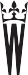 Czy potrafisz sobie wyobrazić ściany Zamku Królewskiego pozbawione bogato zdobionych, ogromnych arrasów?1553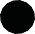 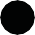 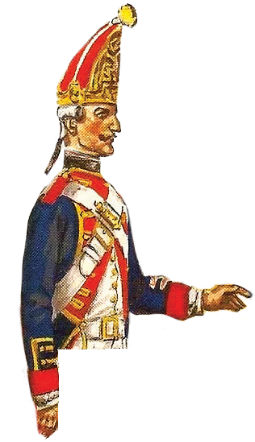 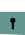 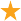 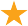 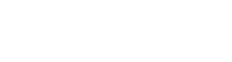 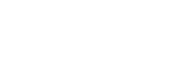 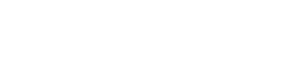 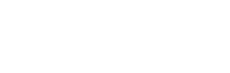 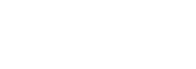 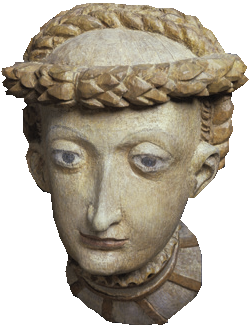 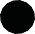 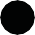 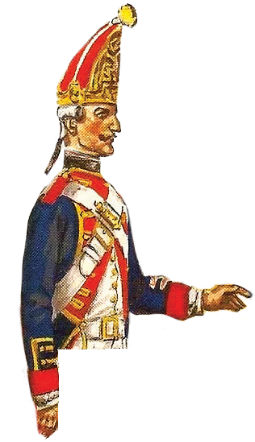 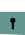 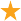 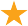 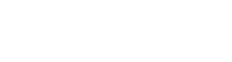 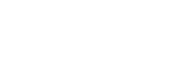 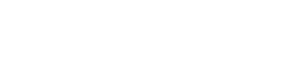 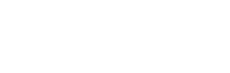 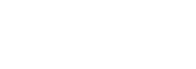 Przecież, jak wiesz,od 1553 roku arrasy są niezastąpionym elementem wystroju sal królewskich na Wawelu.Jednak w roku 1795 zostały zgrabionei wywiezione do Petersburga.1795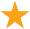 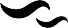 Do Krakowa wróciły dopiero po traktacie ryskim, czyli po roku 1921.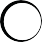 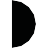 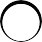 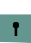 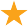 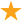 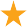 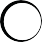 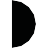 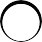 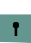 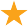 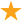 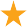 1921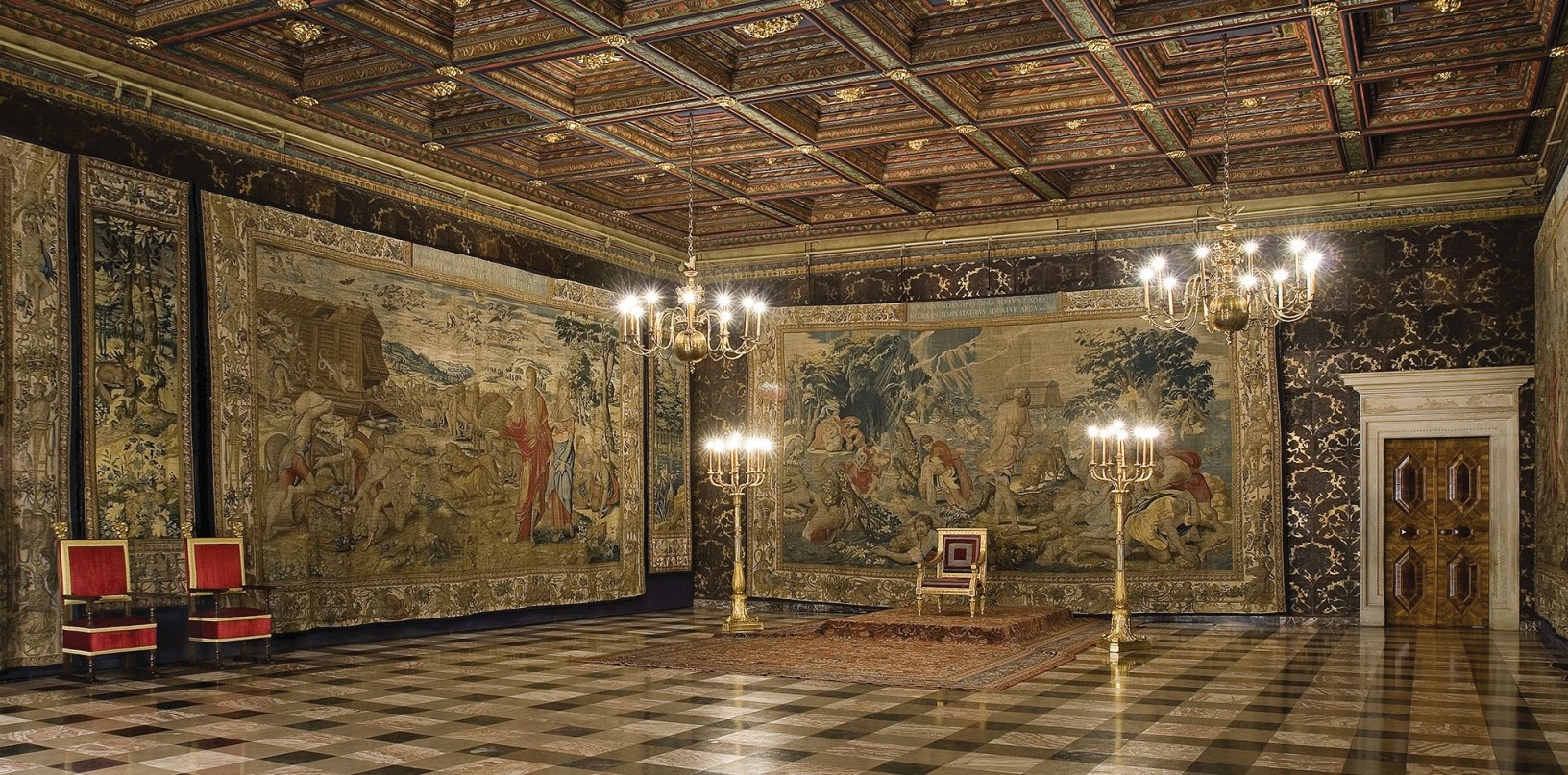 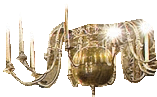 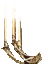 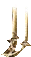 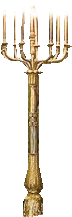 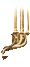 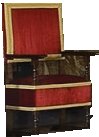 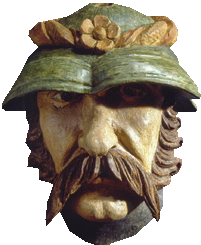 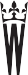 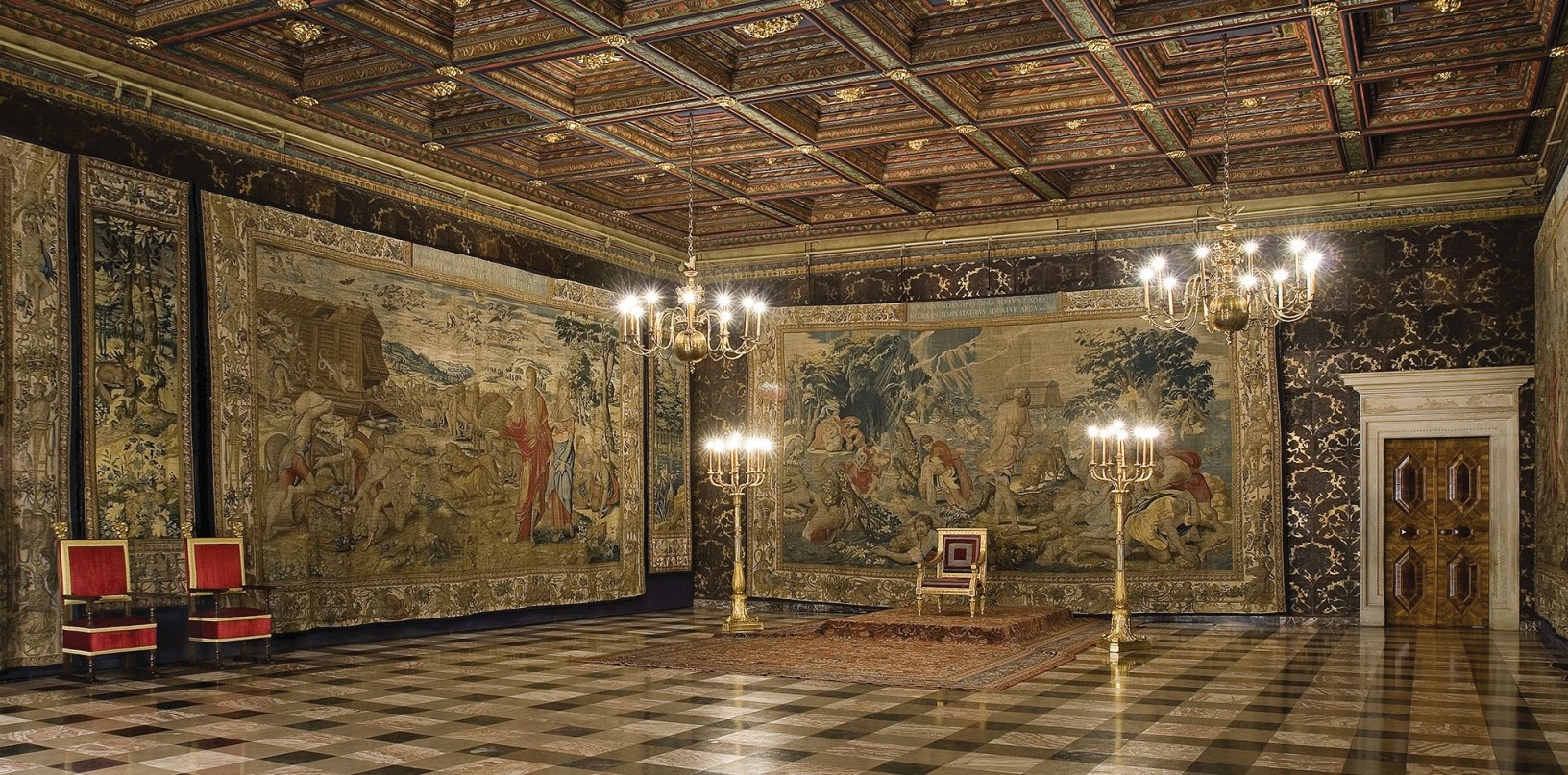 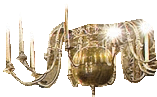 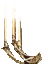 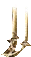 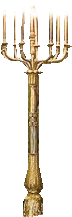 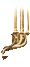 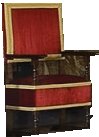 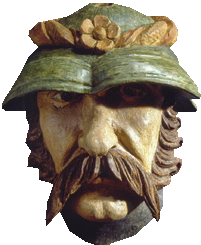 ZAMEK KROLEWSKI NA WAWELUMinisterstwo Kultury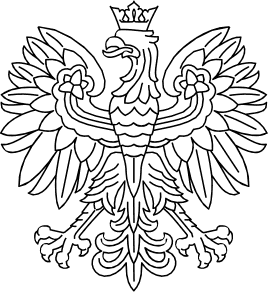 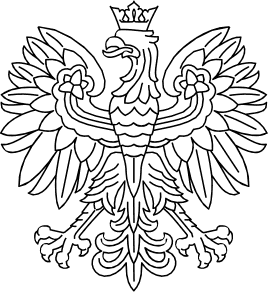 i Dziedzictwa Narodowego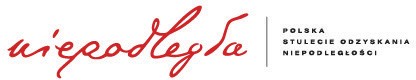 Sfinansowano ze środków Ministerstwa Kultury i Dziedzictwo Narodowego w ramach Programu Wieloletniego Niepodległa na Iata 2017-2022